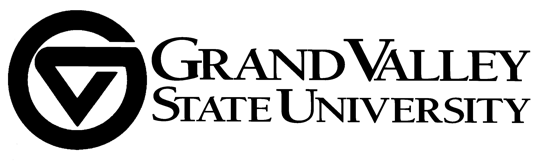 Faculty Personnel Policy CommitteeAGENDANovember 14, 2019 2012 JHZ3:00-5:00 PM1.  Approval of agenda (pg. 1)2.  Approval of  minutes  of 10-16-19 (pg. 2)3.  Chair’s report	ECS meeting of 10-15	FTLCAC 4.  Reassigned Time charge (pgs. 3-4)5.  Peer Review Instruments (handouts)